Grupa IVSzanowni Państwo! Drodzy Rodzice!Witam i pozdrawiam Państwa w kolejnym tygodniu naszego niezwykłego czasu spotkania  Religia – propozycja planu  zajęć:Wtorek z Biblią: „ Mamo tato, poczytaj Biblię”. Na ten  tydzień proponuję fragment o wjeździe Pana Jezusa do Jerozolimy na osiołku /nie podaję sigli bo w Biblii z obrazkami są różne umieszczane te fragmenty/Mocni w Duchu  dzieciom…. Kanał You Tube  dla dzieci o godz.11.00 poniedziałek – piątek Spotkanie 2. Z radością witamy Pana Jezusa – niedziela Palmowa.Zachęcam do zerknięcia do  linku poniżej.https://view.genial.ly/5e7bac902be3850d9c8cd923/interactive-image-niedziela-palmowa-dla-dziecialbo do tradycyjnego scenariusza według planu:1. Modlitwa : dzieci znają modlitwę na pięć palców papieża Franciszka: liczymy na paluszkach: kciuk – za najbliższych, wskazujący za wychowawców, środkowy /najdłuższy/-  za pana prezydenta, rządzących, serdeczny –za chorych, mały za siebie -  w tych intencjach odmawiamy   „ Ojcze nasz”.2.wprowadzenie w temat:Rodzic może opowiedzieć:Posłuchaj, co wydarzyło się w przedszkolu Weroniki i Szymona. Szymon chodził na zajęcia z piłki nożnej. Był świetnym piłkarzem. Trener pan Marek był z jego gry bardzo zadowolony. Kiedyś dwie drużyny z dwóch przedszkoli rozegrały mecz, taki jaki grają prawdziwi sportowcy. Szymon strzelił dwie bramki. Wszyscy bili mu brawo. Dziewczyny i cała grupa była dumna z Szymona. Najbardziej dumny był Tata, no i Mama. Był gwiazdą.Po tym meczu każdy chłopak w grupie chciał się bawić tylko z Szymonem. Mówili, że Szymon to najprawdziwszy, najfajniejszy kolega. Kilka dni potem do ich przedszkola przyszedł nowy kolega Bartek. Bartek zazdrościł Szymonowi, ze ma tylu kolegów. W piątek, kiedy pani pozwalała przynosić do przedszkola swoje zabawki Bartek przyniósł swoje samochody. Wszyscy chłopcy bawili się nimi. Byli zachwyceni. Kiedy Bartek  szedł do domu i pakował swoje samochody - brakowało jednego.- Miałem pięć, a jest cztery. To na pewno Szymon zabrał mi jeden samochód –powiedział Bartek, bo zazdrościł Szymonowi, ze kolego go lubią. Nagle chłopcy  też zaczęli krzyczeć:- Tak, to Szymon zabrał. Szymon wcale nie zabrał samochodu, ale chłopcy krzyczeli tak głośno, że nikt nie słyszał,  co mówi. Pani uciszyła chłopców.-  Kto z was widział, że Szymon zabrał samochód? - zapytała pani – Szymon by tego nie zrobił. Samochód na pewno gdzieś się zgubił. - Ale on się nim bawił –zaczęli znowu chłopcyPani im przerwała :- wszyscy się nimi bawiliście. Dopiero w tamtym tygodniu uważaliście, że Szymon to najfajniejszy kolega, a teraz mówicie na niego nieprawdę. Co się z wami stało? Pani Dorotka popatrzyła na chłopców. Bardzo się zawstydzili i…/Dziecko może dokończyć tą historię, co zrobili chłopcy/.Kiedy chłopcy przepraszali  Szymona podszedł także Bartek i cicho powiedział- Przepraszam, Szymon, czy będziesz się ze mną jeszcze  bawił?- Tak- odpowiedział Szymon –jesteśmy nadal kolegami.Rozmowa kierowana;- Dlaczego chłopcy chcieli się bawić z Szymonem?- Dlaczego Bartek powiedział, że Szymon zabrał mu samochód?- Czy Szymon wybaczył Bartkowi?- Czy dzieci mogą komuś czegoś zazdrościć?- Jak zachowują się dorośli i dzieci, kiedy zazdroszczą?- Jak pokonać zazdrość? /rodzic może porozmawiać z dzieckiem, jak sobie Radzic, gdy dziecko ogarnia zazdrość/3.Przepowiadanie:Rodzic mówi:Pan Jezus chodził po ziemi i pomagał ludziom. Już wiecie, że uzdrowił chorą  ….. /dziecko dokończy: dziewczynkę/, pomógł temu, który nie…. /dziecko dokończy zdanie: nie chodził/, uciszył na jeziorze /dziecko dokończy: uciszył burzę/. Pan Jezus nakarmił także głodnych chlebem i spotykał się z dziećmi. Dzieci i dorośli bardzo kochali Pana Jezusa. Kiedy tylko wchodził do jakiegoś miasta albo wioski zaraz za Nim szło dużo ludzi, którzy chcieli Go dotknąć, porozmawiać, chcieli, żeby im pomógł.Któregoś dnia Pan Jezus poprosił, aby  Apostołowie przyprowadzili Mu osiołka. Wsiadł na tego osiołka i jechał do ważnego miasta o nazwie Jerozolima. Kiedy dzieci i dorośli Go ujrzeli zaczęli się bardzo cieszyć. Dorośli zrywali gałązki i machali nimi. Niektórzy zdejmowali swoje płaszcze i rzucali pod nogi osiołka. Dzieci śpiewały „Hosanna” razem z mamami i tatusiami. W ten sposób ludzie witali Pana Jezusa i chcieli, aby został ich Królem.Zobaczmy to na filmie / link: https://www.youtube.com/watch?v=mBBvNukgCsw/  lub poszukajmy tej sceny w Biblii  /rodzic z dzieckiem szuka odpowiedniej ilustracji w Biblii z obrazkami/.Rodzic kontynuuje:- Czy Pan Jezus został królem ze złotą koroną i berłem? Minęło kilka dni - w piątek ci sami ludzie krzyczeli, żeby ukrzyżować Jezusa. Niektórzy zazdrościli Mu, że tylu ludzi Go kocha, że idą za Nim. Ci zazdrośni ludzie  chcieli, żeby umarł, chcieli Go ukrzyżować. My wiemy, że Pan Jezus nigdy nie zrobił niczego złego. To za nas umarł na krzyżu, bo bardzo nas kocha. Pan Jezus zwyciężył na krzyżu zazdrość i złość, dlatego prosimy Go o pomoc, aby pomógł nam pokonywać złość, zazdrość, nieposłuszeństwo. My nie tylko witamy Go z palmami w dłoniach, ale staramy się, aby nasze serce było dobre dla innych, dla mamy, dla taty, dla brata, czy siostry. Dobroć wobec innych to najpiękniejsze powitanie dla Pana Jezusa, najpiękniejsza palma. 4.Rozmowa kierowana:Rodzic pyta:Jak Pan Jezus pomagał ludziomJak ludzie powitali go, gdy wjeżdżał na osiołku do miasta?Dlaczego niektórzy chcieli, żeby Pan Jezus umarł?Czy Jezus nas kocha?Co Pan Jezus zwyciężył przez śmierć na krzyżu?5.Aktywizacja plastyczna:Najpiękniejszą palmą dla Jezusa jest nasze dobre serce. Dobre uczynki, które są Mu mile. A może zrobicie palmę „dobrorekę”.Palma z dłoni:Na zielonym kartonie odrysujcie swoją dłoń. Przy pomocy Mamy lub Taty napiszcie co dobrego zrobiliście w tym tygodniu, wczoraj lub dziś, może ktoś z was nakarmił kota, albo zadzwonił do Babci i zapytał jak się czuje, albo nawet sami oddaliście młodszej siostrze lub bratu komputer. Napiszcie ten dobry uczynek lub go narysujcie w tej odrysowanej dłoni. Teraz wytnijcie dłonie z dobrym uczynkiem i przyklejcie je do rurki po papierze. Możecie swoją palmę ozdobić kolorową tasiemką czy bibułą.6.Zadanie alternatywne :Można wykonać palmę np. według propozycji lub innąhttps://www.youtube.com/watch?v=aT00ddhYDtA7.Zabawa: Kto zrobi najdłuższą palmę w wyobraźniRodzic zaczyna zabawę i mówi: 	robię palmę z liści bukszpanuDziecko musi znaleźć element, z którego może zrobić palmę, np. dziecko mówi:- robie palmę z gałązek wierzbyRodzic; Robię palmę z żółtych żonkiliDziecko : Robię palmę z krokusów…..Można dodawać sztuczne kwiaty, trawy, kwiaty z papieru itp. chodzi o  to, aby wyszukać jak najwięcej elementów, z których można zrobić palmę. Im więcej elementów wymieni dziecko lub drugi gracz, tego palma jest dłuższa.Zabawa trwa, aż uczestnicy: rodzic, dziecko, rodzeństwo nie będą mieć pomysłów, z czego zrobić swoją palmę. Wygrywa ta osoba, która poda najwięcej elementów do zrobienia palmy8.Modlitwa: piosenka:https://www.youtube.com/watch?v=gXeFfdTCCZgLink pomocniczy o tradycjach: tradycjahttps://www.youtube.com/watch?v=aF84VW4nT3s9.RymowankaZ wszystkich kwiatów najpiękniejszeJest dziecięce dobre serce.10 .kolorowanka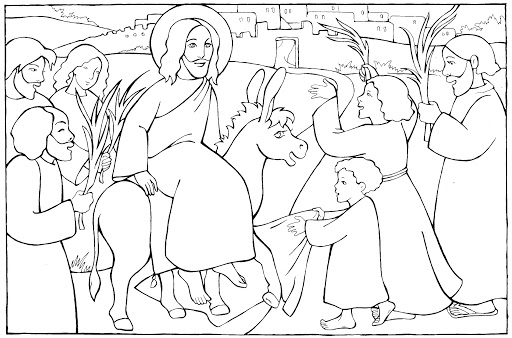 